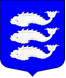 Местная администрация внутригородского муниципального образованияСАНКТ-ПЕТЕРБУРГАмуниципальный округ Васильевский___________________________________________________________________________________Приложение к постановлению Местной администрациивнутригородского муниципального образования Санкт-Петербургамуниципальный округ Васильевскийот 15.02.2022 № 17Оценка эффективности ведомственных целевых программ, реализованных внутригородским муниципальным  образованием Санкт-Петербургамуниципальный округ Васильевский в 2021 году1. Оценка эффективности ведомственной целевой программы «Формирование архивных фондов органов местного самоуправления, муниципальных предприятий и учреждений» за 2021 годПо результатам оценки эффективности реализации Программы сделан вывод: Программа эффективна, целесообразна к финансированию. 2. Оценка эффективности ведомственной целевой программы «Осуществление защиты прав потребителей» за 2021 годПо результатам оценки эффективности реализации Программы сделан вывод: Программа эффективна, целесообразна к финансированию. 3. Оценка эффективности ведомственной целевой программы «Проведение подготовки и обучения неработающего населения способам защиты и действиям в чрезвычайных ситуациях, а также способам защиты от опасностей, возникающих при ведении военных действий или вследствие этих действий» за 2021 годПо результатам оценки эффективности реализации Программы сделан вывод: Программа целесообразна к финансированию, но требует корректировки в части сокращения объемов. 4. Оценка эффективности ведомственной целевой программы «Участие в организации и финансировании проведения оплачиваемых общественных работ» за 2021 годПо результатам оценки эффективности реализации Программы сделан вывод: Программа эффективна, целесообразна к финансированию.5. Оценка эффективности ведомственной целевой программы «Участие в организации и финансировании временного трудоустройства несовершенно-летних в возрасте от 14 до 18 лет в свободное от учебы время, безработных граждан, испытывающих трудности в поиске работы, безработных граждан в возрасте от 18 до 20 лет, имеющих среднее профессиональное образование и ищущих работу впервые» за 2021 годПо результатам оценки эффективности реализации Программы сделан вывод: Программа эффективна, целесообразна к финансированию6. Оценка эффективности ведомственной целевой программы «Содействие развитию малого бизнеса на территории муниципального образования» за 2021 год По результатам оценки эффективности реализации Программы сделан вывод: Программа эффективна, целесообразна к финансированию.7. 1.1. Адресная программа по организации благоустройства на территориях, не относящихся к территориям зеленых насаждений в соответствии с законом Санкт-Петербурга на территории МО Васильевский на  2021 годПо результатам оценки эффективности реализации Программы сделан вывод: Программа эффективна, целесообразна к финансированию.1.2 Адресная программа по осуществлению работ в сфере озеленения на территориях, относящихся к территориям зеленых насаждений в соответствии с законом Санкт-Петербурга на территории МО Васильевский на 2021 годПо результатам оценки эффективности реализации Программы сделан вывод: Программа эффективна, целесообразна к финансированию.Общая оценка эффективности по ведомственной целевой программе «Благоустройство территорий внутригородских муниципальных образований Санкт-Петербурга» К=(45+45)/2По результатам оценки эффективности реализации Программы сделан вывод: Программа целесообразна к финансированию, но требует корректировки в части сокращения объёмов финансирования8. Оценка эффективности ведомственной целевой программы  «Организация профессионального образования и дополнительного профессионального образования выборных должностных лиц местного самоуправления, членов выборных органов местного самоуправления, депутатов муниципальных советов муниципальных образований, муниципальных служащих и работников муниципальных учреждений, организация подготовки кадров для муниципальной службы в порядке, предусмотренном законодательством Российской Федерации об образовании и законодательством Российской Федерации о муниципальной службе» за 2021 годПо результатам оценки эффективности реализации Программы сделан вывод: Программа эффективна, целесообразна к финансированию9. Оценка эффективности ведомственной целевой программы «Участие в реализации мер по профилактике дорожно-транспортного травматизма на территории муниципального образования, включая размещение, содержание и ремонт искусственных неровностей на внутриквартальных проездах» за 2021 годПо результатам оценки эффективности реализации Программы сделан вывод: Программа эффективна, целесообразна к финансированию10. Оценка эффективности ведомственной целевой программы «Участие в деятельности по профилактике правонарушений  в Санкт-Петербурге в формах, установленных законодательством Санкт-Петербурга» за 2021 год
* приглашений не поступало** В связи с эпидемиологической обстановкой - не проводилось.
По результатам оценки эффективности реализации Программы сделан вывод: Программа эффективна, целесообразна к финансированию.11. Оценка эффективности ведомственной целевой программы «Участие в профилактике терроризма и экстремизма, а также в минимизации и (или) ликвидации последствий их проявлений на территории муниципального образования в форме и порядке, установленных федеральным законодательством и законодательством Санкт-Петербурга» за 2021 год*Информации не поступалоПо результатам оценки эффективности реализации Программы сделан вывод: Программа эффективна, целесообразна к финансированию.12. Оценка эффективности ведомственной целевой программы «Участие в формах, установленных законодательством Санкт-Петербурга, в мероприятиях по профилактике незаконного потребления наркотических средств и психотропных веществ, новых потенциально опасных психоактивных веществ, наркомании в Санкт-Петербурге» за 2021 годПо результатам оценки эффективности реализации Программы сделан вывод: Программа эффективна, целесообразна к финансированию13. Оценка эффективности ведомственной целевой программы «Участие в создании условий для реализации мер, направленных на укрепление межнационального и межконфессионального согласия, сохранение и развитие языков и культуры народов Российской Федерации, проживающих на территории муниципального образования, социальную и культурную адаптацию мигрантов, профилактику межнациональных (межэтнических) конфликтов» за 2021 год* Приглашений не поступало** Приглашений не поступалоПо результатам оценки эффективности реализации Программы сделан вывод: Программа эффективна, целесообразна к финансированию.14. Оценка эффективности ведомственной целевой программы «Организация и проведение местных и участие в организации и проведении городских праздничных и иных зрелищных мероприятий» за 2021 год*Не проводилось в соответствии с Постановлением Правительства Санкт-Петербурга «О мерах по противодействию распространению в Санкт-Петербурге новой коронавирусной инфекции (COVID-19)» № 121 от 13.03.2020. 
По результатам оценки эффективности реализации Программы сделан вывод: Программа эффективна, целесообразна к финансированию.15. Оценка эффективности ведомственной целевой программы «Организация и проведение досуговых мероприятий для жителей муниципального образования» за 2021 годПо результатам оценки эффективности реализации Программы сделан вывод: Программа эффективна, целесообразна к финансированию.16. Оценка эффективности ведомственной целевой программы «Организация и проведение мероприятий по сохранению и развитию местных традиций и обрядов» за 2021 годПо результатам оценки эффективности реализации Программы сделан вывод: Программа эффективна, целесообразна к финансированию.17. Оценка эффективности ведомственной целевой программы «Учреждение печатного средства массовой информации для опубликования муниципальных правовых актов, обсуждения проектов муниципальных правовых актов по вопросам местного значения, доведения до сведения жителей муниципального образования официальной информации о социально-экономическом и культурном развитии муниципального образования, о развитии его общественной инфраструктуры и иной официальной информации» за 2021 годПо результатам оценки эффективности реализации Программы сделан вывод: Программа эффективна, целесообразна к финансированию. 18. Оценка эффективности ведомственной целевой программы «Осуществление экологического просвещения, а также организация экологического воспитания и формирования экологической культуры в области обращения с твердыми коммунальными отходами» за 2021 годПо результатам оценки эффективности реализации Программы сделан вывод: Программа эффективна, целесообразна к финансированию.ПОСТАНОВЛЕНИЕПОСТАНОВЛЕНИЕПОСТАНОВЛЕНИЕПОСТАНОВЛЕНИЕСанкт-Петербург№ 17№ 1715 февраля 2022 годаОб утверждении оценки эффективностиведомственных целевых программ, реализованных внутригородским муниципальным образованием Санкт-Петербурга муниципальный округ Васильевский в 2021 годуОб утверждении оценки эффективностиведомственных целевых программ, реализованных внутригородским муниципальным образованием Санкт-Петербурга муниципальный округ Васильевский в 2021 годуОб утверждении оценки эффективностиведомственных целевых программ, реализованных внутригородским муниципальным образованием Санкт-Петербурга муниципальный округ Васильевский в 2021 годуОб утверждении оценки эффективностиведомственных целевых программ, реализованных внутригородским муниципальным образованием Санкт-Петербурга муниципальный округ Васильевский в 2021 годуНа основании Закона Санкт-Петербурга «Об организации местного самоуправления в Санкт-Петербурге» от 23.09.2009 № 420-79, Устава внутригородского муниципального образования Санкт-Петербурга муниципальный округ Васильевский, в соответствии со ст. 179.3 Бюджетного кодекса Российской Федерации, гл. 10 Положения о порядке составления проекта бюджета внутригородского муниципального образования Санкт-Петербурга муниципальный округ Васильевский», утвержденного постановлением Местной администрации МО Васильевский от 27.12.2010 № 82, Местная администрация внутригородского муниципального образования Санкт-Петербурга муниципальный округ ВасильевскийНа основании Закона Санкт-Петербурга «Об организации местного самоуправления в Санкт-Петербурге» от 23.09.2009 № 420-79, Устава внутригородского муниципального образования Санкт-Петербурга муниципальный округ Васильевский, в соответствии со ст. 179.3 Бюджетного кодекса Российской Федерации, гл. 10 Положения о порядке составления проекта бюджета внутригородского муниципального образования Санкт-Петербурга муниципальный округ Васильевский», утвержденного постановлением Местной администрации МО Васильевский от 27.12.2010 № 82, Местная администрация внутригородского муниципального образования Санкт-Петербурга муниципальный округ ВасильевскийНа основании Закона Санкт-Петербурга «Об организации местного самоуправления в Санкт-Петербурге» от 23.09.2009 № 420-79, Устава внутригородского муниципального образования Санкт-Петербурга муниципальный округ Васильевский, в соответствии со ст. 179.3 Бюджетного кодекса Российской Федерации, гл. 10 Положения о порядке составления проекта бюджета внутригородского муниципального образования Санкт-Петербурга муниципальный округ Васильевский», утвержденного постановлением Местной администрации МО Васильевский от 27.12.2010 № 82, Местная администрация внутригородского муниципального образования Санкт-Петербурга муниципальный округ ВасильевскийНа основании Закона Санкт-Петербурга «Об организации местного самоуправления в Санкт-Петербурге» от 23.09.2009 № 420-79, Устава внутригородского муниципального образования Санкт-Петербурга муниципальный округ Васильевский, в соответствии со ст. 179.3 Бюджетного кодекса Российской Федерации, гл. 10 Положения о порядке составления проекта бюджета внутригородского муниципального образования Санкт-Петербурга муниципальный округ Васильевский», утвержденного постановлением Местной администрации МО Васильевский от 27.12.2010 № 82, Местная администрация внутригородского муниципального образования Санкт-Петербурга муниципальный округ ВасильевскийПОСТАНОВЛЯЕТ:ПОСТАНОВЛЯЕТ:ПОСТАНОВЛЯЕТ:ПОСТАНОВЛЯЕТ:Утвердить оценку эффективности ведомственных целевых программ, реализованных внутригородским муниципальным образованием Санкт-Петербурга муниципальный округ Васильевский в 2021 году, согласно приложению №1 к настоящему постановлению.Настоящее постановление вступает в силу с момента его издания.Контроль за исполнением настоящего постановления оставляю за собой.Утвердить оценку эффективности ведомственных целевых программ, реализованных внутригородским муниципальным образованием Санкт-Петербурга муниципальный округ Васильевский в 2021 году, согласно приложению №1 к настоящему постановлению.Настоящее постановление вступает в силу с момента его издания.Контроль за исполнением настоящего постановления оставляю за собой.Утвердить оценку эффективности ведомственных целевых программ, реализованных внутригородским муниципальным образованием Санкт-Петербурга муниципальный округ Васильевский в 2021 году, согласно приложению №1 к настоящему постановлению.Настоящее постановление вступает в силу с момента его издания.Контроль за исполнением настоящего постановления оставляю за собой.Утвердить оценку эффективности ведомственных целевых программ, реализованных внутригородским муниципальным образованием Санкт-Петербурга муниципальный округ Васильевский в 2021 году, согласно приложению №1 к настоящему постановлению.Настоящее постановление вступает в силу с момента его издания.Контроль за исполнением настоящего постановления оставляю за собой.№ п/пНаименование мероприятияЗапланировано по ВЦП(кол-во)Исполнено по ВЦП (кол-во)Запланировано по ВЦП (тыс. руб.)Исполнено по ВЦП (тыс. руб.)Соответствие Программы системе приоритетов социально-экономического развития муниципального образования (10/5/0)Постановка в Программе задач, условием решения, которых является программно-целевой метод (10/5/0)Уровень проработки целевых показателей и индикаторов эффективности реализации Программы (10/5/0)Уровень финансового обеспечения Программы его структурные параметры (10/5/0)Организация управления и контроля  за ходом исполнения Программы (10/5/0)Интегральный (итоговый) показатель оценки эффективности (К=К1+К2+К3+К4+К5)Качественная характеристика Программы (мероприятия)№ п/пНаименование мероприятияЗапланировано по ВЦП(кол-во)Исполнено по ВЦП (кол-во)Запланировано по ВЦП (тыс. руб.)Исполнено по ВЦП (тыс. руб.)К1К2К3К4К5ККачественная характеристика Программы (мероприятия)1.Проведение комплекса работ по подготовке и обработке документов к архивному хранению, образованных в результате делопроизводства ОМСУ МО Васильевский.Проведение экспертизы ценности дел.505025,4525,4510105101045Эффективное2.Согласование номенклатуры дел с архивом.1120,05020,05010105101045Эффективное3.Уничтожение документов, с истёкшим сроком хранения.2002009,09,010105101045Эффективное4.Составление и оформление номенклатуры дел.1145,045,010105101045ЭффективноеИтого:25225299,599,5К= (45+45+45+45)/4=45К= (45+45+45+45)/4=45К= (45+45+45+45)/4=45К= (45+45+45+45)/4=45К= (45+45+45+45)/4=45К= (45+45+45+45)/4=45Эффективная№ п/пНаименование мероприятия ВЦПЗапланировано по ВЦП
(кол-во)Исполнено по ВЦП (кол-во)Запланировано по ВЦП (тыс. руб.)
Исполнено по ВЦП (тыс. руб.)Соответствие Программы системе приоритетов социально-экономического развития муниципального образования (10/5/0)Постановка в Программе задач, условием решения, которых является программно-целевой метод (10/5/0)Уровень проработки целевых показателей и индикаторов эффективности реализации Программы (10/5/0)Уровень финансового обеспечения Программы его структурные параметры (10/5/0)Организация управления и контроля  за ходом исполнения Программы (10/5/0)Интегральный (итоговый) показатель оценки эффективности (К=К1+К2+К3+К4+К5)Качественная характеристика Программы (мероприятия)№ п/пНаименование мероприятия ВЦПЗапланировано по ВЦП
(кол-во)Исполнено по ВЦП (кол-во)Запланировано по ВЦП (тыс. руб.)
Исполнено по ВЦП (тыс. руб.)К1К2К3К4К5ККачественная характеристика Программы (мероприятия)1Информирование населения через средства массовой информации о правах потребителей через официальный печатный орган МО и размещение информации на официальном сайте внутригородского муниципального образования Санкт-Петербурга муниципальный округ Васильевский в информационно-телекоммуникационной сети «Интернет»: www.msmov.spb.ru44Без финансированияБез финансирования10105101045Эффективное2Взаимодействие органов местного самоуправления с Территориальным отделом Управления Федеральной службы по надзору в сфере защиты прав потребителей и благополучия человека по Санкт-Петербургу (организация распространения для потребителей информационно-справочных материалов по вопросам защиты прав потребителей в различных сферах деятельности в целях повышения уровня информированности потребителей)44Без финансированияБез финансирования10105101045Эффективное3Оказание консультационной помощи по вопросам защиты прав потребителей44Без финансированияБез финансирования10105101045Эффективное4Разработка, изготовление информационной печатной продукции по вопросам Защиты прав потребителей  - листовка с информацией о защите прав потребителей. Формат А5, офсет, цветность 4+4, бумага глянцевая 170 гр./м2.5005005,85,810105101045ЭффективноеИтого:5125125,85,8К=(45+45+45+45)/4=45К=(45+45+45+45)/4=45К=(45+45+45+45)/4=45К=(45+45+45+45)/4=45К=(45+45+45+45)/4=45К=(45+45+45+45)/4=45Эффективная№ п/пНаименование мероприятия ВЦПЗапланировано по ВЦП
(кол-во)Исполнено по ВЦП (кол-во)Запланировано по ВЦП (тыс. руб.)
Исполнено по ВЦП (тыс. руб.)Соответствие Программы системе приоритетов социально-экономического развития муниципального образования (10/5/0)Постановка в Программе задач, условием решения, которых является программно-целевой метод (10/5/0)Уровень проработки целевых показателей и индикаторов эффективности реализации Программы (10/5/0)Уровень финансового обеспечения Программы его структурные параметры (10/5/0)Организация управления и контроля  за ходом исполнения Программы (10/5/0)Интегральный (итоговый) показатель оценки эффективности (К=К1+К2+К3+К4+К5)Качественная характеристика Программы (мероприятия)№ п/пНаименование мероприятия ВЦПЗапланировано по ВЦП
(кол-во)Исполнено по ВЦП (кол-во)Запланировано по ВЦП (тыс. руб.)
Исполнено по ВЦП (тыс. руб.)К1К2К3К4К5ККачественная характеристика Программы (мероприятия)1.Издание 3-х брошюр по тематике ГО и ЧС тиражом по 300 экз.48048042,042,010105101045Эффективное2.Издание 3-х листовок по тематике ГО и ЧС тиражом по 300 экз.90090013,513,510105101045Эффективное3.Размещение информационных материалов в официальной газете Муниципального образования «Муниципальный вестник» и на сайте муниципального образования44Без финансированияБез финансирования10105101045Эффективное4.Размещение информации в газете «Муниципальный вестник» и на сайте муниципального образования о проведении обучения с неработающим населением с расписанием (графиком) занятий11Без финансированияБез финансирования10105101045Эффективное5.Проведение  обучения неработающего населения муниципального округа по ГО и ЧС в УКП10065Без финансированияБез финансирования1055101040Достаточно Эффективное6.Подписка на периодическое издание - журнал «Гражданская защита»10104,34,310105101045ЭффективноеИтого:1495146059,859,8К=(45+45+45+45+40+45)/6=44,2К=(45+45+45+45+40+45)/6=44,2К=(45+45+45+45+40+45)/6=44,2К=(45+45+45+45+40+45)/6=44,2К=(45+45+45+45+40+45)/6=44,2К=(45+45+45+45+40+45)/6=44,2Достаточно эффективная программа№ п/пНаименование мероприятия ВЦПЗапланировано по ВЦП
(кол-во)Исполнено по ВЦП (кол-во)Запланировано по ВЦП (тыс. руб.)
Исполнено по ВЦП (тыс. руб.)Соответствие Программы системе приоритетов социально-экономического развития муниципального образования (10/5/0)Постановка в Программе задач, условием решения, которых является программно-целевой метод (10/5/0)Уровень проработки целевых показателей и индикаторов эффективности реализации Программы (10/5/0)Уровень финансового обеспечения Программы его структурные параметры (10/5/0)Организация управления и контроля  за ходом исполнения Программы (10/5/0)Интегральный (итоговый) показатель оценки эффективности (К=К1+К2+К3+К4+К5)Качественная характеристика Программы (мероприятия)№ п/пНаименование мероприятия ВЦПЗапланировано по ВЦП
(кол-во)Исполнено по ВЦП (кол-во)Запланировано по ВЦП (тыс. руб.)
Исполнено по ВЦП (тыс. руб.)К1К2К3К4К5ККачественная характеристика Программы (мероприятия)1.Услуги по организации и финансировании проведения общественных работ2/22/264,164,010105101045ЭффективноеИтого:2/22/264,164,0К=45К=45К=45К=45К=45К=45Эффективная№ п/пНаименование мероприятия ВЦПЗапланировано по ВЦП
(кол-во)Исполнено по ВЦП (кол-во)Запланировано по ВЦП (тыс. руб.)
Исполнено по ВЦП (тыс. руб.)Соответствие Программы системе приоритетов социально-экономического развития муниципального образования (10/5/0)Постановка в Программе задач, условием решения, которых является программно-целевой метод (10/5/0)Уровень проработки целевых показателей и индикаторов эффективности реализации Программы (10/5/0)Уровень финансового обеспечения Программы его структурные параметры (10/5/0)Организация управления и контроля  за ходом исполнения Программы (10/5/0)Интегральный (итоговый) показатель оценки эффективности (К=К1+К2+К3+К4+К5)Качественная характеристика Программы (мероприятия)№ п/пНаименование мероприятия ВЦПЗапланировано по ВЦП
(кол-во)Исполнено по ВЦП (кол-во)Запланировано по ВЦП (тыс. руб.)
Исполнено по ВЦП (тыс. руб.)К1К2К3К4К5ККачественная характеристика Программы (мероприятия)1.Услуги по организации и  временному трудоустройству граждан14/214/2172,3172,310105101045Эффективное2.Изготовление раздаточных материалов (календарей) о трудоустройстве на 2021 год1/2001/2004,04,010105101045Эффективное3.Размещение информационных материалов о трудоустройстве граждан и иной информации государственных органов в газете «Муниципальный вестник округа № 8», на официальном сайте муниципального образования33Без финансированияБез финансирования10105101045Эффективное4.Распространение раздаточных материалов (календарей) о трудоустройстве200200Без финансированияБез финансирования10105101045Эффективное5.Консультация безработных жителей, несовершеннолетних граждан89Без финансированияБез финансирования10105101045ЭффективноеИтого:413414176,3176,3К=(45+45+45+45+45)/5=45К=(45+45+45+45+45)/5=45К=(45+45+45+45+45)/5=45К=(45+45+45+45+45)/5=45К=(45+45+45+45+45)/5=45К=(45+45+45+45+45)/5=45Эффективная№ п/пНаименование мероприятия ВЦПЗапланировано по ВЦП
(кол-во)Исполнено по ВЦП (кол-во)Запланировано по ВЦП (тыс. руб.)
Исполнено по ВЦП (тыс. руб.)Соответствие Программы системе приоритетов социально-экономического развития муниципального образования (10/5/0)Постановка в Программе задач, условием решения, которых является программно-целевой метод (10/5/0)Уровень проработки целевых показателей и индикаторов эффективности реализации Программы (10/5/0)Уровень финансового обеспечения Программы его структурные параметры (10/5/0)Организация управления и контроля  за ходом исполнения Программы (10/5/0)Интегральный (итоговый) показатель оценки эффективности (К=К1+К2+К3+К4+К5)Качественная характеристика Программы (мероприятия)№ п/пНаименование мероприятия ВЦПЗапланировано по ВЦП
(кол-во)Исполнено по ВЦП (кол-во)Запланировано по ВЦП (тыс. руб.)
Исполнено по ВЦП (тыс. руб.)К1К2К3К4К5ККачественная характеристика Программы (мероприятия)1.Размещение информации о городских и районных мероприятиях, направленных на поддержку малого бизнеса на стендах МО,  в газете «Муниципальный вестник округа № 8» и  на официальном сайте МО Васильевский45Без финансированияБез финансирования10105101045Эффективное2.Информационная листовка о содействии развитию малого бизнеса на территории муниципального образования МО ВасильевскийФормат А5, офсет, цветность 4+4, бумага глянцевая 170 гр./м2.5005005,85,810105101045ЭффективноеИтого:5045055,85,8К=(45+45)/2=45К=(45+45)/2=45К=(45+45)/2=45К=(45+45)/2=45К=(45+45)/2=45К=(45+45)/2=45ЭффективнаяНаименование мероприятияЗапланировано по ВЦП
(кол-во)Исполнено по ВЦП (кол-во)Запланировано по ВЦП (тыс. руб.)
Исполнено по ВЦП (тыс. руб.)Соответствие Программы системе приоритетов социально-экономического развития муниципального образования (10/5/0)Постановка в Программе задач, условием решения, которых является программно-целевой метод (10/5/0)Уровень проработки целевых показателей и индикаторов эффективности реализации Программы (10/5/0)Уровень финансового обеспечения Программы,  его структурные параметры (10/5/0)Организация управления и контроля  за ходом исполнения Программы (10/5/0)Интегральный (итоговый) показатель оценки эффективности (К=К1+К2+К3+К4+К5)Качественная характеристика ПрограммыНаименование мероприятияЗапланировано по ВЦП
(кол-во)Исполнено по ВЦП (кол-во)Запланировано по ВЦП (тыс. руб.)
Исполнено по ВЦП (тыс. руб.)К1К2К3К4К5ККачественная характеристика ПрограммыРаздел 1 -  Содержание внутриквартальных территорий в части обеспечения ремонта покрытий, расположенных на внутриквартальных территориях, и проведения санитарных рубок (в том числе удаление аварийных, больных деревьев и кустарников) на территориях, не относящихся к территориям зеленых насаждений в соответствии с законом Санкт-Петербурга  на территории МО ВасильевскийРаздел 1 -  Содержание внутриквартальных территорий в части обеспечения ремонта покрытий, расположенных на внутриквартальных территориях, и проведения санитарных рубок (в том числе удаление аварийных, больных деревьев и кустарников) на территориях, не относящихся к территориям зеленых насаждений в соответствии с законом Санкт-Петербурга  на территории МО ВасильевскийРаздел 1 -  Содержание внутриквартальных территорий в части обеспечения ремонта покрытий, расположенных на внутриквартальных территориях, и проведения санитарных рубок (в том числе удаление аварийных, больных деревьев и кустарников) на территориях, не относящихся к территориям зеленых насаждений в соответствии с законом Санкт-Петербурга  на территории МО ВасильевскийРаздел 1 -  Содержание внутриквартальных территорий в части обеспечения ремонта покрытий, расположенных на внутриквартальных территориях, и проведения санитарных рубок (в том числе удаление аварийных, больных деревьев и кустарников) на территориях, не относящихся к территориям зеленых насаждений в соответствии с законом Санкт-Петербурга  на территории МО ВасильевскийРаздел 1 -  Содержание внутриквартальных территорий в части обеспечения ремонта покрытий, расположенных на внутриквартальных территориях, и проведения санитарных рубок (в том числе удаление аварийных, больных деревьев и кустарников) на территориях, не относящихся к территориям зеленых насаждений в соответствии с законом Санкт-Петербурга  на территории МО ВасильевскийРаздел 1 -  Содержание внутриквартальных территорий в части обеспечения ремонта покрытий, расположенных на внутриквартальных территориях, и проведения санитарных рубок (в том числе удаление аварийных, больных деревьев и кустарников) на территориях, не относящихся к территориям зеленых насаждений в соответствии с законом Санкт-Петербурга  на территории МО ВасильевскийРаздел 1 -  Содержание внутриквартальных территорий в части обеспечения ремонта покрытий, расположенных на внутриквартальных территориях, и проведения санитарных рубок (в том числе удаление аварийных, больных деревьев и кустарников) на территориях, не относящихся к территориям зеленых насаждений в соответствии с законом Санкт-Петербурга  на территории МО ВасильевскийРаздел 1 -  Содержание внутриквартальных территорий в части обеспечения ремонта покрытий, расположенных на внутриквартальных территориях, и проведения санитарных рубок (в том числе удаление аварийных, больных деревьев и кустарников) на территориях, не относящихся к территориям зеленых насаждений в соответствии с законом Санкт-Петербурга  на территории МО ВасильевскийРаздел 1 -  Содержание внутриквартальных территорий в части обеспечения ремонта покрытий, расположенных на внутриквартальных территориях, и проведения санитарных рубок (в том числе удаление аварийных, больных деревьев и кустарников) на территориях, не относящихся к территориям зеленых насаждений в соответствии с законом Санкт-Петербурга  на территории МО ВасильевскийРаздел 1 -  Содержание внутриквартальных территорий в части обеспечения ремонта покрытий, расположенных на внутриквартальных территориях, и проведения санитарных рубок (в том числе удаление аварийных, больных деревьев и кустарников) на территориях, не относящихся к территориям зеленых насаждений в соответствии с законом Санкт-Петербурга  на территории МО ВасильевскийРаздел 1 -  Содержание внутриквартальных территорий в части обеспечения ремонта покрытий, расположенных на внутриквартальных территориях, и проведения санитарных рубок (в том числе удаление аварийных, больных деревьев и кустарников) на территориях, не относящихся к территориям зеленых насаждений в соответствии с законом Санкт-Петербурга  на территории МО ВасильевскийРаздел 1 -  Содержание внутриквартальных территорий в части обеспечения ремонта покрытий, расположенных на внутриквартальных территориях, и проведения санитарных рубок (в том числе удаление аварийных, больных деревьев и кустарников) на территориях, не относящихся к территориям зеленых насаждений в соответствии с законом Санкт-Петербурга  на территории МО ВасильевскийРаздел 1.1- Текущий ремонтРаздел 1.1- Текущий ремонтРаздел 1.1- Текущий ремонтРаздел 1.1- Текущий ремонтРаздел 1.1- Текущий ремонтРаздел 1.1- Текущий ремонтРаздел 1.1- Текущий ремонтРаздел 1.1- Текущий ремонтРаздел 1.1- Текущий ремонтРаздел 1.1- Текущий ремонтРаздел 1.1- Текущий ремонтРаздел 1.1- Текущий ремонтТекущий ремонт придомовых территорий и дворовых территорий, включая проезды и въезды, пешеходные дорожки1294,8 м28 шт.57,8 п.м.30 м31294,8 м28 шт.57,8 п.м.30 м31 040,01 040,010105101045ЭффективноеРемонт асфальтобетона картами на придомовых территориях внутригородского муниципального образования Санкт-Петербурга муниципальный округ Васильевский342,25 м248 м3342,25 м248 м3579,6579,610105101045ЭффективноеУдаление аварийных, больных деревьев и кустарников3 шт.3 шт.104,2104,210105101045ЭффективноеРемонт газона308 м2308 м279,779,610105101045ЭффективноеРаздел 2 - Обеспечение проектирования благоустройства при размещении элементов благоустройства на внутридворовых территориях МО ВасильевскийРаздел 2 - Обеспечение проектирования благоустройства при размещении элементов благоустройства на внутридворовых территориях МО ВасильевскийРаздел 2 - Обеспечение проектирования благоустройства при размещении элементов благоустройства на внутридворовых территориях МО ВасильевскийРаздел 2 - Обеспечение проектирования благоустройства при размещении элементов благоустройства на внутридворовых территориях МО ВасильевскийРаздел 2 - Обеспечение проектирования благоустройства при размещении элементов благоустройства на внутридворовых территориях МО ВасильевскийРаздел 2 - Обеспечение проектирования благоустройства при размещении элементов благоустройства на внутридворовых территориях МО ВасильевскийРаздел 2 - Обеспечение проектирования благоустройства при размещении элементов благоустройства на внутридворовых территориях МО ВасильевскийРаздел 2 - Обеспечение проектирования благоустройства при размещении элементов благоустройства на внутридворовых территориях МО ВасильевскийРаздел 2 - Обеспечение проектирования благоустройства при размещении элементов благоустройства на внутридворовых территориях МО ВасильевскийРаздел 2 - Обеспечение проектирования благоустройства при размещении элементов благоустройства на внутридворовых территориях МО ВасильевскийРаздел 2 - Обеспечение проектирования благоустройства при размещении элементов благоустройства на внутридворовых территориях МО ВасильевскийРаздел 2 - Обеспечение проектирования благоустройства при размещении элементов благоустройства на внутридворовых территориях МО ВасильевскийРазработка проектно-сметной документации3 шт.3 шт.683,3683,310105101045ЭффективноеУслуги по разработке паспортов отходов1 усл.1 усл.40,040,010105101045ЭффективноеТехнадзор1 усл.1 усл.50,050,010105101045ЭффективноеРасчет смет для бюджета 2022 г.1 усл.1 усл.58,558,410105101045ЭффективноеРаздел 3 - Размещение, содержание, включая ремонт, ограждений декоративных, ограждений газонных, полусфер, надолбов, приствольных решеток, устройств для вертикального озеленения и цветочного оформления, навесов, беседок, уличной мебели, урн, элементов озеленения, информационных щитов и стендов, планировочного устройства, за исключением велосипедных дорожек; размещение покрытий, в том числе предназначенных для кратковременного и длительного хранения индивидуального автотранспорта, на внутриквартальных территориях  МО ВасильевскийРаздел 3 - Размещение, содержание, включая ремонт, ограждений декоративных, ограждений газонных, полусфер, надолбов, приствольных решеток, устройств для вертикального озеленения и цветочного оформления, навесов, беседок, уличной мебели, урн, элементов озеленения, информационных щитов и стендов, планировочного устройства, за исключением велосипедных дорожек; размещение покрытий, в том числе предназначенных для кратковременного и длительного хранения индивидуального автотранспорта, на внутриквартальных территориях  МО ВасильевскийРаздел 3 - Размещение, содержание, включая ремонт, ограждений декоративных, ограждений газонных, полусфер, надолбов, приствольных решеток, устройств для вертикального озеленения и цветочного оформления, навесов, беседок, уличной мебели, урн, элементов озеленения, информационных щитов и стендов, планировочного устройства, за исключением велосипедных дорожек; размещение покрытий, в том числе предназначенных для кратковременного и длительного хранения индивидуального автотранспорта, на внутриквартальных территориях  МО ВасильевскийРаздел 3 - Размещение, содержание, включая ремонт, ограждений декоративных, ограждений газонных, полусфер, надолбов, приствольных решеток, устройств для вертикального озеленения и цветочного оформления, навесов, беседок, уличной мебели, урн, элементов озеленения, информационных щитов и стендов, планировочного устройства, за исключением велосипедных дорожек; размещение покрытий, в том числе предназначенных для кратковременного и длительного хранения индивидуального автотранспорта, на внутриквартальных территориях  МО ВасильевскийРаздел 3 - Размещение, содержание, включая ремонт, ограждений декоративных, ограждений газонных, полусфер, надолбов, приствольных решеток, устройств для вертикального озеленения и цветочного оформления, навесов, беседок, уличной мебели, урн, элементов озеленения, информационных щитов и стендов, планировочного устройства, за исключением велосипедных дорожек; размещение покрытий, в том числе предназначенных для кратковременного и длительного хранения индивидуального автотранспорта, на внутриквартальных территориях  МО ВасильевскийРаздел 3 - Размещение, содержание, включая ремонт, ограждений декоративных, ограждений газонных, полусфер, надолбов, приствольных решеток, устройств для вертикального озеленения и цветочного оформления, навесов, беседок, уличной мебели, урн, элементов озеленения, информационных щитов и стендов, планировочного устройства, за исключением велосипедных дорожек; размещение покрытий, в том числе предназначенных для кратковременного и длительного хранения индивидуального автотранспорта, на внутриквартальных территориях  МО ВасильевскийРаздел 3 - Размещение, содержание, включая ремонт, ограждений декоративных, ограждений газонных, полусфер, надолбов, приствольных решеток, устройств для вертикального озеленения и цветочного оформления, навесов, беседок, уличной мебели, урн, элементов озеленения, информационных щитов и стендов, планировочного устройства, за исключением велосипедных дорожек; размещение покрытий, в том числе предназначенных для кратковременного и длительного хранения индивидуального автотранспорта, на внутриквартальных территориях  МО ВасильевскийРаздел 3 - Размещение, содержание, включая ремонт, ограждений декоративных, ограждений газонных, полусфер, надолбов, приствольных решеток, устройств для вертикального озеленения и цветочного оформления, навесов, беседок, уличной мебели, урн, элементов озеленения, информационных щитов и стендов, планировочного устройства, за исключением велосипедных дорожек; размещение покрытий, в том числе предназначенных для кратковременного и длительного хранения индивидуального автотранспорта, на внутриквартальных территориях  МО ВасильевскийРаздел 3 - Размещение, содержание, включая ремонт, ограждений декоративных, ограждений газонных, полусфер, надолбов, приствольных решеток, устройств для вертикального озеленения и цветочного оформления, навесов, беседок, уличной мебели, урн, элементов озеленения, информационных щитов и стендов, планировочного устройства, за исключением велосипедных дорожек; размещение покрытий, в том числе предназначенных для кратковременного и длительного хранения индивидуального автотранспорта, на внутриквартальных территориях  МО ВасильевскийРаздел 3 - Размещение, содержание, включая ремонт, ограждений декоративных, ограждений газонных, полусфер, надолбов, приствольных решеток, устройств для вертикального озеленения и цветочного оформления, навесов, беседок, уличной мебели, урн, элементов озеленения, информационных щитов и стендов, планировочного устройства, за исключением велосипедных дорожек; размещение покрытий, в том числе предназначенных для кратковременного и длительного хранения индивидуального автотранспорта, на внутриквартальных территориях  МО ВасильевскийРаздел 3 - Размещение, содержание, включая ремонт, ограждений декоративных, ограждений газонных, полусфер, надолбов, приствольных решеток, устройств для вертикального озеленения и цветочного оформления, навесов, беседок, уличной мебели, урн, элементов озеленения, информационных щитов и стендов, планировочного устройства, за исключением велосипедных дорожек; размещение покрытий, в том числе предназначенных для кратковременного и длительного хранения индивидуального автотранспорта, на внутриквартальных территориях  МО ВасильевскийРаздел 3 - Размещение, содержание, включая ремонт, ограждений декоративных, ограждений газонных, полусфер, надолбов, приствольных решеток, устройств для вертикального озеленения и цветочного оформления, навесов, беседок, уличной мебели, урн, элементов озеленения, информационных щитов и стендов, планировочного устройства, за исключением велосипедных дорожек; размещение покрытий, в том числе предназначенных для кратковременного и длительного хранения индивидуального автотранспорта, на внутриквартальных территориях  МО ВасильевскийРазмещение, содержание и ремонт газонных ограждений26 п.м.26 п.м.104,1104,010105101045ЭффективноеПосадка однолетников в вазоны7157 шт.7157 шт.342,9342,910105101045ЭффективноеРаздел 4 - Размещение контейнерных площадок на внутриквартальных территориях, ремонт элементов благоустройства, расположенных на контейнерных площадках на территории МО ВасильевскийРаздел 4 - Размещение контейнерных площадок на внутриквартальных территориях, ремонт элементов благоустройства, расположенных на контейнерных площадках на территории МО ВасильевскийРаздел 4 - Размещение контейнерных площадок на внутриквартальных территориях, ремонт элементов благоустройства, расположенных на контейнерных площадках на территории МО ВасильевскийРаздел 4 - Размещение контейнерных площадок на внутриквартальных территориях, ремонт элементов благоустройства, расположенных на контейнерных площадках на территории МО ВасильевскийРаздел 4 - Размещение контейнерных площадок на внутриквартальных территориях, ремонт элементов благоустройства, расположенных на контейнерных площадках на территории МО ВасильевскийРаздел 4 - Размещение контейнерных площадок на внутриквартальных территориях, ремонт элементов благоустройства, расположенных на контейнерных площадках на территории МО ВасильевскийРаздел 4 - Размещение контейнерных площадок на внутриквартальных территориях, ремонт элементов благоустройства, расположенных на контейнерных площадках на территории МО ВасильевскийРаздел 4 - Размещение контейнерных площадок на внутриквартальных территориях, ремонт элементов благоустройства, расположенных на контейнерных площадках на территории МО ВасильевскийРаздел 4 - Размещение контейнерных площадок на внутриквартальных территориях, ремонт элементов благоустройства, расположенных на контейнерных площадках на территории МО ВасильевскийРаздел 4 - Размещение контейнерных площадок на внутриквартальных территориях, ремонт элементов благоустройства, расположенных на контейнерных площадках на территории МО ВасильевскийРаздел 4 - Размещение контейнерных площадок на внутриквартальных территориях, ремонт элементов благоустройства, расположенных на контейнерных площадках на территории МО ВасильевскийРаздел 4 - Размещение контейнерных площадок на внутриквартальных территориях, ремонт элементов благоустройства, расположенных на контейнерных площадках на территории МО ВасильевскийРазмещение контейнерных площадок на внутриквартальных территориях, ремонт элементов благоустройства, расположенных на контейнерных площадках на территории МО Васильевский  8,2 м25 шт.20,2 н/ч8,2 м25 шт.20,2 н/ч556,1556,010105101045ЭффективноеИтого1953,25 м27176 шт.83,8 п.м.78 м320,2 н/ч1953,25 м27176 шт.83,8 п.м.78 м320,2 н/ч3 638,43 638,0(45+45+45+45+45+45+45+45+45+45+45)/11(45+45+45+45+45+45+45+45+45+45+45)/11(45+45+45+45+45+45+45+45+45+45+45)/11(45+45+45+45+45+45+45+45+45+45+45)/11(45+45+45+45+45+45+45+45+45+45+45)/1145ЭффективнаяНаименование мероприятияЗапланировано по ВЦП
(кол-во)Исполнено по ВЦП (кол-во)Запланировано по ВЦП (тыс. руб.)
Исполнено по ВЦП (тыс. руб.)Соответствие Программы системе приоритетов социально-экономического развития муниципального образования (10/5/0)Постановка в Программе задач, условием решения, которых является программно-целевой метод (10/5/0)Уровень проработки целевых показателей и индикаторов эффективности реализации Программы (10/5/0)Уровень финансового обеспечения Программы,  его структурные параметры (10/5/0)Организация управления и контроля  за ходом исполнения Программы (10/5/0)Интегральный (итоговый) показатель оценки эффективности (К=К1+К2+К3+К4+К5)Качественная характеристика ПрограммыК1К2К3К4К5КРаздел 1- Содержание, в том числе уборка, территорий зеленых насаждений общего пользования местного значения (включая расположенных на них элементов благоустройства), защиту зеленых насаждений на указанных территориях МО ВасильевскийРаздел 1- Содержание, в том числе уборка, территорий зеленых насаждений общего пользования местного значения (включая расположенных на них элементов благоустройства), защиту зеленых насаждений на указанных территориях МО ВасильевскийРаздел 1- Содержание, в том числе уборка, территорий зеленых насаждений общего пользования местного значения (включая расположенных на них элементов благоустройства), защиту зеленых насаждений на указанных территориях МО ВасильевскийРаздел 1- Содержание, в том числе уборка, территорий зеленых насаждений общего пользования местного значения (включая расположенных на них элементов благоустройства), защиту зеленых насаждений на указанных территориях МО ВасильевскийРаздел 1- Содержание, в том числе уборка, территорий зеленых насаждений общего пользования местного значения (включая расположенных на них элементов благоустройства), защиту зеленых насаждений на указанных территориях МО ВасильевскийРаздел 1- Содержание, в том числе уборка, территорий зеленых насаждений общего пользования местного значения (включая расположенных на них элементов благоустройства), защиту зеленых насаждений на указанных территориях МО ВасильевскийРаздел 1- Содержание, в том числе уборка, территорий зеленых насаждений общего пользования местного значения (включая расположенных на них элементов благоустройства), защиту зеленых насаждений на указанных территориях МО ВасильевскийРаздел 1- Содержание, в том числе уборка, территорий зеленых насаждений общего пользования местного значения (включая расположенных на них элементов благоустройства), защиту зеленых насаждений на указанных территориях МО ВасильевскийРаздел 1- Содержание, в том числе уборка, территорий зеленых насаждений общего пользования местного значения (включая расположенных на них элементов благоустройства), защиту зеленых насаждений на указанных территориях МО ВасильевскийРаздел 1- Содержание, в том числе уборка, территорий зеленых насаждений общего пользования местного значения (включая расположенных на них элементов благоустройства), защиту зеленых насаждений на указанных территориях МО ВасильевскийРаздел 1- Содержание, в том числе уборка, территорий зеленых насаждений общего пользования местного значения (включая расположенных на них элементов благоустройства), защиту зеленых насаждений на указанных территориях МО ВасильевскийРаздел 1- Содержание, в том числе уборка, территорий зеленых насаждений общего пользования местного значения (включая расположенных на них элементов благоустройства), защиту зеленых насаждений на указанных территориях МО ВасильевскийРаздел 1- Содержание, в том числе уборка, территорий зеленых насаждений общего пользования местного значения (включая расположенных на них элементов благоустройства), защиту зеленых насаждений на указанных территориях МО ВасильевскийЗимняя уборка (ЗНОП 1-62)34207 м234207 м2977,0976,910105101045ЭффективноеЛетняя уборка (ЗНОП 1-62)34207 м234207 м2679,8679,810105101045ЭффективноеЗимняя уборка (ЗНОП 63-71)6454 м26454 м285,185,110105101045ЭффективноеЛетняя уборка (ЗНОП 63-71)6454 м26454 м2120,7120,710105101045ЭффективноеУход (май-июнь)30161,3 м217683 шт.610/191,9 шт./п.м.30161,3 м217683 шт.610/191,9 шт./п.м.1319,41319,410105101045ЭффективноеУход (июль)30161,3 м27475 шт.8616/1933,2шт./п.м.30161,3 м27475 шт.8616/1933,2шт./п.м.836,9836,810105101045ЭффективноеУход (август)34566,3 м216393 шт.240/34,6шт./п.м.34566,3 м216393 шт.240/34,6шт./п.м.918,5918,510105101045ЭффективноеУход (сентябрь)34566,3 м217214 шт.34566,3 м217214 шт.786,1786,110105101045ЭффективноеУход (октябрь)7560 шт.7560 шт.18,618,610105101045ЭффективноеУход (всего)129455,2 м266325 шт.9466/2159,7 шт./п.м.129455,2 м266325 шт.9466/2159,7 шт./п.м.3879,53879,410105101045ЭффективноеРемонт газона220 м21 шт.220 м21 шт.78,078,010105101045ЭффективноеРаздел 2 - Компенсационное озеленение в отношении территорий зеленых насаждений общего пользования местного значения, осуществляемому в соответствии с законом Санкт-Петербурга на территории МО ВасильевскийРаздел 2 - Компенсационное озеленение в отношении территорий зеленых насаждений общего пользования местного значения, осуществляемому в соответствии с законом Санкт-Петербурга на территории МО ВасильевскийРаздел 2 - Компенсационное озеленение в отношении территорий зеленых насаждений общего пользования местного значения, осуществляемому в соответствии с законом Санкт-Петербурга на территории МО ВасильевскийРаздел 2 - Компенсационное озеленение в отношении территорий зеленых насаждений общего пользования местного значения, осуществляемому в соответствии с законом Санкт-Петербурга на территории МО ВасильевскийРаздел 2 - Компенсационное озеленение в отношении территорий зеленых насаждений общего пользования местного значения, осуществляемому в соответствии с законом Санкт-Петербурга на территории МО ВасильевскийРаздел 2 - Компенсационное озеленение в отношении территорий зеленых насаждений общего пользования местного значения, осуществляемому в соответствии с законом Санкт-Петербурга на территории МО ВасильевскийРаздел 2 - Компенсационное озеленение в отношении территорий зеленых насаждений общего пользования местного значения, осуществляемому в соответствии с законом Санкт-Петербурга на территории МО ВасильевскийРаздел 2 - Компенсационное озеленение в отношении территорий зеленых насаждений общего пользования местного значения, осуществляемому в соответствии с законом Санкт-Петербурга на территории МО ВасильевскийРаздел 2 - Компенсационное озеленение в отношении территорий зеленых насаждений общего пользования местного значения, осуществляемому в соответствии с законом Санкт-Петербурга на территории МО ВасильевскийРаздел 2 - Компенсационное озеленение в отношении территорий зеленых насаждений общего пользования местного значения, осуществляемому в соответствии с законом Санкт-Петербурга на территории МО ВасильевскийРаздел 2 - Компенсационное озеленение в отношении территорий зеленых насаждений общего пользования местного значения, осуществляемому в соответствии с законом Санкт-Петербурга на территории МО ВасильевскийРаздел 2 - Компенсационное озеленение в отношении территорий зеленых насаждений общего пользования местного значения, осуществляемому в соответствии с законом Санкт-Петербурга на территории МО ВасильевскийРаздел 2 - Компенсационное озеленение в отношении территорий зеленых насаждений общего пользования местного значения, осуществляемому в соответствии с законом Санкт-Петербурга на территории МО ВасильевскийКомпенсационное озеленение в отношении территорий зеленых насаждений общего пользования местного значения, осуществляемому в соответствии с законом Санкт-Петербурга на территории МО Васильевский14 шт.14 шт.191,0190,910105101045ЭффективноеРаздел 3 - Создание (размещение), переустройство, восстановление и ремонт объектов зеленых насаждений, расположенных на территориях зеленых насаждений общего пользования местного значенияРаздел 3 - Создание (размещение), переустройство, восстановление и ремонт объектов зеленых насаждений, расположенных на территориях зеленых насаждений общего пользования местного значенияРаздел 3 - Создание (размещение), переустройство, восстановление и ремонт объектов зеленых насаждений, расположенных на территориях зеленых насаждений общего пользования местного значенияРаздел 3 - Создание (размещение), переустройство, восстановление и ремонт объектов зеленых насаждений, расположенных на территориях зеленых насаждений общего пользования местного значенияРаздел 3 - Создание (размещение), переустройство, восстановление и ремонт объектов зеленых насаждений, расположенных на территориях зеленых насаждений общего пользования местного значенияРаздел 3 - Создание (размещение), переустройство, восстановление и ремонт объектов зеленых насаждений, расположенных на территориях зеленых насаждений общего пользования местного значенияРаздел 3 - Создание (размещение), переустройство, восстановление и ремонт объектов зеленых насаждений, расположенных на территориях зеленых насаждений общего пользования местного значенияРаздел 3 - Создание (размещение), переустройство, восстановление и ремонт объектов зеленых насаждений, расположенных на территориях зеленых насаждений общего пользования местного значенияРаздел 3 - Создание (размещение), переустройство, восстановление и ремонт объектов зеленых насаждений, расположенных на территориях зеленых насаждений общего пользования местного значенияРаздел 3 - Создание (размещение), переустройство, восстановление и ремонт объектов зеленых насаждений, расположенных на территориях зеленых насаждений общего пользования местного значенияРаздел 3 - Создание (размещение), переустройство, восстановление и ремонт объектов зеленых насаждений, расположенных на территориях зеленых насаждений общего пользования местного значенияРаздел 3 - Создание (размещение), переустройство, восстановление и ремонт объектов зеленых насаждений, расположенных на территориях зеленых насаждений общего пользования местного значенияРаздел 3 - Создание (размещение), переустройство, восстановление и ремонт объектов зеленых насаждений, расположенных на территориях зеленых насаждений общего пользования местного значенияСанитарные рубки24 шт.24 шт.198,4198,4Содержание территорий общего пользования местного значения в части обеспечения ремонта покрытий и элементов благоустройства223,9 м2186 п.м.223,9 м2186 п.м.1039,71039,710105101045ЭффективноеРазработка проектно-сметной документации2 шт.2 шт.870,2870,210105101045ЭффективноеУслуги по разработке паспортов отходов1 усл.1 усл.15,515,510105101045ЭффективноеТехнадзор1 усл.1 усл.505010105101045ЭффективноеКорректировка сметных расчётов1 усл.1 усл.73,173,110105101045ЭффективноеРасчёт смет для бюджета 2022 г.1 усл.1 усл.58,558,410105101045ЭффективноеРазмещение, содержание и ремонт газонных ограждений32 п.м.32 п.м.8,78,710105101045ЭффективноеРазмещение, содержание и ремонт малых архитектурных форм62,26 м215 шт.62,26 м215 шт.199,4199,410105101045ЭффективноеРазмещение, содержание и ремонт детских и спортивных площадок1371,8 м249 шт.9,37 м31371,8 м249 шт.9,37 м32285,22285,110105101045ЭффективноеПесочницы (замена песка)21,6 м321,6 м3179,6179,610105101045ЭффективноеОднолетники в цветниках16592 шт.16592 шт.664,8664,710105101045ЭффективноеПосадка однолетников в альпинарий120 шт.120 шт.8,58,510105101045ЭффективноеПосадка многолетников в альпинарий130 шт.130 шт.11,811,810105101045ЭффективноеПосадка кустарников в группы10 шт.10 шт.29,729,710105101045ЭффективноеПосадка кустарников в живую изгородь690 шт.690 шт.528,7528,710105101045ЭффективноеИтого246997,26 м283972 шт.9466/ 2159,7 шт./п.м.30,97 м34 усл.32 п.м.246997,26 м283972 шт.9466/ 2159,7 шт./п.м.30,97 м34 усл.32 п.м.12232,912232,3(45+45+45+45+45+45+45+45+45+45+45+45+45+45+45+45+45+45+45+45+45+45+45+45+45+45+45)/27(45+45+45+45+45+45+45+45+45+45+45+45+45+45+45+45+45+45+45+45+45+45+45+45+45+45+45)/27(45+45+45+45+45+45+45+45+45+45+45+45+45+45+45+45+45+45+45+45+45+45+45+45+45+45+45)/27(45+45+45+45+45+45+45+45+45+45+45+45+45+45+45+45+45+45+45+45+45+45+45+45+45+45+45)/27(45+45+45+45+45+45+45+45+45+45+45+45+45+45+45+45+45+45+45+45+45+45+45+45+45+45+45)/2745Эффективная№ п/пНаименование мероприятия ВЦПЗапланировано по ВЦП
(кол-во)Исполнено по ВЦП (кол-во)Запланировано по ВЦП (тыс. руб.)
Исполнено по ВЦП (тыс. руб.)Соответствие Программы системе приоритетов социально-экономического развития муниципального образования (10/5/0)Постановка в Программе задач, условием решения, которых является программно-целевой метод (10/5/0)Уровень проработки целевых показателей и индикаторов эффективности реализации Программы (10/5/0)Уровень финансового обеспечения Программы его структурные параметры (10/5/0)Организация управления и контроля  за ходом исполнения Программы (10/5/0)Интегральный (итоговый) показатель оценки эффективности (К=К1+К2+К3+К4+К5)Качественная характеристика Программы (мероприятия)№ п/пНаименование мероприятия ВЦПЗапланировано по ВЦП
(кол-во)Исполнено по ВЦП (кол-во)Запланировано по ВЦП (тыс. руб.)
Исполнено по ВЦП (тыс. руб.)К1К2К3К4К5ККачественная характеристика Программы (мероприятия)1.Управление государственными и муниципальными закупками2223,523,510105101045Эффективное2.Внутренний финансовый аудит1112,312,310105101045Эффективное3.Бухучет и финансы1120,020,010105101045ЭффективноеИтого:4455,855,8К=(45+45+45)/3=45К=(45+45+45)/3=45К=(45+45+45)/3=45К=(45+45+45)/3=45К=(45+45+45)/3=45К=(45+45+45)/3=45Эффективная№ п/пНаименование мероприятия ВЦПЗапланировано по ВЦП
(кол-во)Исполнено по ВЦП (кол-во)Запланировано по ВЦП (тыс. руб.)
Исполнено по ВЦП (тыс. руб.)Соответствие Программы системе приоритетов социально-экономического развития муниципального образования (10/5/0)Постановка в Программе задач, условием решения, которых является программно-целевой метод (10/5/0)Уровень проработки целевых показателей и индикаторов эффективности реализации Программы (10/5/0)Уровень финансового обеспечения Программы его структурные параметры (10/5/0)Организация управления и контроля  за ходом исполнения Программы (10/5/0)Интегральный (итоговый) показатель оценки эффективности (К=К1+К2+К3+К4+К5)Качественная характеристика Программы (мероприятия)№ п/пНаименование мероприятия ВЦПЗапланировано по ВЦП
(кол-во)Исполнено по ВЦП (кол-во)Запланировано по ВЦП (тыс. руб.)
Исполнено по ВЦП (тыс. руб.)К1К2К3К4К5ККачественная характеристика Программы (мероприятия)1.Участие в координационных совещаниях с руководством ГИБДД УМВД России по Василеостровскому району по вопросам профилактики дорожно-транспортного травматизма23Без финансирования Без финансирования10105101045Эффективное2.Размещение в муниципальной газете «Муниципальный вестник округа № 8» на информационных стендах, на официальном сайте муниципального образования в информационно-телекоммуникационной сети «Интернет» и в официальной группе муниципального образования в социальной сети «ВКонтакте» собственных информационных материалов и материалов, предоставленных иными субъектами профилактики, по вопросам безопасности дорожного движения и профилактики дорожно-транспортного травматизма45Без финансирования Без финансирования10105101045Эффективное3.Разработка, изготовление и распространение информационной печатной продукции по вопросам профилактики ДТТ                                                       - буклет «Будьте осторожны на дороге!» (профилактика ДТТ),  шт.
Оригинал-макет, корректура, Формат А4, офсет, 2 фальца, цветность 4+4 (бумага глянцевая 130 гр./м2)70070011,211,210105101045Эффективное4.Участие в акции, посвященной Международному Дню памяти жертв ДТП, совместно  ГИБДД УМВД России по Василеостровскому району. Публикация статьи на данную тему в газете Муниципальный вестник № 8 и на сайте МО Васильевский 11Без финансирования Без финансирования10105101045Эффективное5.Итого:70770911,211,2К=(45+45+45+45)/4=45К=(45+45+45+45)/4=45К=(45+45+45+45)/4=45К=(45+45+45+45)/4=45К=(45+45+45+45)/4=45К=(45+45+45+45)/4=45Эффективная№ п/пНаименование мероприятия ВЦПЗапланировано по ВЦП
(кол-во)Исполнено по ВЦП (кол-во)Запланировано по ВЦП (тыс. руб.)
Исполнено по ВЦП (тыс. руб.)Соответствие Программы системе приоритетов социально-экономического развития муниципального образования (10/5/0)Постановка в Программе задач, условием решения, которых является программно-целевой метод (10/5/0)Уровень проработки целевых показателей и индикаторов эффективности реализации Программы (10/5/0)Уровень финансового обеспечения Программы его структурные параметры (10/5/0)Организация управления и контроля  за ходом исполнения Программы (10/5/0)Интегральный (итоговый) показатель оценки эффективности (К=К1+К2+К3+К4+К5)Качественная характеристика Программы (мероприятия)№ п/пНаименование мероприятия ВЦПЗапланировано по ВЦП
(кол-во)Исполнено по ВЦП (кол-во)Запланировано по ВЦП (тыс. руб.)
Исполнено по ВЦП (тыс. руб.)К1К2К3К4К5ККачественная характеристика Программы (мероприятия)1.Взаимодействие с органами государственной власти Санкт-Петербурга, правоохранительными органами, органами прокуратуры, по вопросам профилактики правонарушений в Санкт-Петербурге и на территории МО Васильевский15Без финансированияБез финансирования101010101050Эффективное2.Участие в городских и районных мероприятиях по профилактике правонарушений0*0*Без финансированияБез финансирования_______3.Участие в отчетах участковых уполномоченных перед жителями МО Васильевский. Выработка рекомендаций и предложений по улучшению взаимодействия жителей, полиции и органов местного самоуправления40** Без финансированияБез финансирования_______4.Участие в работе комиссии по делам несовершеннолетних Василеостровского района1217Без финансированияБез финансирования10105101045Эффективное5.Участие в работе комиссии по вопросам обеспечения правопорядка и профилактики правонарушений Василеостровского района1219Без финансированияБез финансирования10105101045Эффективное6.Разработка, изготовление и распространение тематических памяток по  профилактике правонарушений:  - буклет «Административная ответственность за правонарушения» (250 шт.)2502509,59,510105101045Эффективное7Разработка, изготовление и распространение тематических памяток по  профилактике правонарушений:                        - буклет «Соблюдай закон!» (250 шт.)         2502509,59,510105101045Эффективное8.Размещение материалов по профилактике правонарушений на информационных стендах, в муниципальной газете и на официальном сайте МО Васильевский1212Без финансированияБез финансирования10105101045Эффективное9.Организация обходов территории МО Васильевский сотрудниками местной администрации МО Васильевский совместно с представителями РУВД Василеостровского района с целью пресечения правонарушений, в том числе с целью предупреждения безнадзорности, беспризорности, правонарушений и антиобщественных действий несовершеннолетних. Информирование отделов полиции о возможных адресах незаконного распространения и употребления наркотиков.2416Без финансированияБез финансирования5510101040Достаточно эффективноеИтого:56556919,019,0К=(50+45+45+45+45+45+40)/7=45К=(50+45+45+45+45+45+40)/7=45К=(50+45+45+45+45+45+40)/7=45К=(50+45+45+45+45+45+40)/7=45К=(50+45+45+45+45+45+40)/7=45К=(50+45+45+45+45+45+40)/7=45Эффективная№ п/пНаименование мероприятия ВЦПЗапланировано по ВЦП
(кол-во)Исполнено по ВЦП (кол-во)Запланировано по ВЦП (тыс. руб.)
Исполнено по ВЦП (тыс. руб.)Соответствие Программы системе приоритетов социально-экономического развития муниципального образования (10/5/0)Постановка в Программе задач, условием решения, которых является программно-целевой метод (10/5/0)Уровень проработки целевых показателей и индикаторов эффективности реализации Программы (10/5/0)Уровень финансового обеспечения Программы его структурные параметры (10/5/0)Организация управления и контроля  за ходом исполнения Программы (10/5/0)Интегральный (итоговый) показатель оценки эффективности (К=К1+К2+К3+К4+К5)Качественная характеристика Программы№ п/пНаименование мероприятия ВЦПЗапланировано по ВЦП
(кол-во)Исполнено по ВЦП (кол-во)Запланировано по ВЦП (тыс. руб.)
Исполнено по ВЦП (тыс. руб.)К1К2К3К4К5ККачественная характеристика Программы1.Участие в деятельности антитеррористической комиссии района                              44Без финансированияБез финансирования10105101045Эффективное2.Участие в формировании адресной программы администрации Василеостровского района мест нахождения на внутридомовых территориях бесхозяйного, разукомплектованного, длительное время не эксплуатирующего транспорта44Без финансированияБез финансирования10105101045Эффективное3.Информирование территориальных органов внутренних дел, УФСБ, прокуратуры района о ставших известными в ходе проведения профилактической работы фактах: - о планирующихся либо совершенных правонарушениях (преступлениях) экстремистского или террористического акта); - нанесения на объекты муниципальной собственности и иные сооружения нацисткой атрибутики или символики00*Без финансированияБез финансирования_______4.Размещение на информационных стендах, в муниципальной газете и на официальном сайте МО Васильевский информации о действиях граждан при возникновении угрозы или совершении террористического акта, о контактных телефонах, телефонах доверия правоохранительных органов и специальных служб районного и городского уровня.44Без финансированияБез финансирования10105101045Эффективное5.Разработка, изготовление и распространение буклетов и плакатов по профилактике терроризма и экстремизма:                                                                                        -  буклет "Я против Экстремизма!" 2002009,29,210105101045Эффективное6.Разработка, изготовление и распространение буклетов и плакатов по профилактике терроризма и экстремизма:                        - памятка по профилактике терроризма «Антитеррористическая бдительность!»2002005,05,010105101045Эффективное7.Разработка, изготовление и распространение буклетов и плакатов по профилактике терроризма и экстремизма:                        - плакат "Действия населения при угрозе и совершении террористических актов" (6 шт.)662,42,410105101045Эффективное8.Организация и проведение лекции солидарности против терроризма и экстремизма для жителей МО Васильевский1114,214,210105101045ЭффективноеИтого:41941930,830,8К=(45+45+45+45+45+45+45)/7=45К=(45+45+45+45+45+45+45)/7=45К=(45+45+45+45+45+45+45)/7=45К=(45+45+45+45+45+45+45)/7=45К=(45+45+45+45+45+45+45)/7=45К=(45+45+45+45+45+45+45)/7=45Эффективная программа№ п/пНаименование мероприятия ВЦПЗапланировано по ВЦП
(кол-во)Исполнено по ВЦП (кол-во)Запланировано по ВЦП (тыс. руб.)
Исполнено по ВЦП (тыс. руб.)Соответствие Программы системе приоритетов социально-экономического развития муниципального образования (10/5/0)Постановка в Программе задач, условием решения, которых является программно-целевой метод (10/5/0)Уровень проработки целевых показателей и индикаторов эффективности реализации Программы (10/5/0)Уровень финансового обеспечения Программы его структурные параметры (10/5/0)Организация управления и контроля  за ходом исполнения Программы (10/5/0)Интегральный (итоговый) показатель оценки эффективности (К=К1+К2+К3+К4+К5)Качественная характеристика Программы№ п/пНаименование мероприятия ВЦПЗапланировано по ВЦП
(кол-во)Исполнено по ВЦП (кол-во)Запланировано по ВЦП (тыс. руб.)
Исполнено по ВЦП (тыс. руб.)К1К2К3К4К5ККачественная характеристика Программы1.Участие в заседаниях антинаркотической комиссии с представителями администрации Василеостровского района, правоохранительных органов, наркологического диспансера.44Без финансирования Без финансирования10105101045Эффективное2.Разработка, изготовление и распространение памяток по профилактике наркомании:                                                                                        -  буклет «Остановим наркоманию вместе!» (300 шт.);3003008,28,210105101045Эффективное3.Разработка, изготовление и распространение памяток по профилактике наркомании: - буклет «Сделай правильный выбор!»  (300 шт.); 3 оригинал-макета. Евробуклет, Формат А4, офсет, 2 фальца, цветность 4+4(бумага глянцевая 170 гр./м2)3003008,28,210105101045Эффективное4.Разработка, изготовление и распространение памяток по профилактике наркомании: - буклет- буклет «Защити ребенка от наркотиков!» 3 оригинал-макета. Евробуклет.родителям о наркомании) (300 шт. Формат А4, офсет, 2 фальца, цветность 4+4(бумага глянцевая 170 гр./м2)3003008,28,210105101045Эффективное5.Разработка, изготовление и распространение памяток по профилактике наркомании:-памятка по борьбе с наркоманией, (250 шт.) Оригинал-макет, корректура. Формат А5, офсет, цветность 4+4(бумага глянцевая 170 гр./м2)2502505,85,710105101045Эффективное6.Организация и проведение лекции по профилактике вредных привычек для жителей МО Васильевский1114,214,210105101045Эффективное7.Размещение материалов по профилактике наркомании, телефонов доверия, на информационных стендах, в муниципальной газете и на официальном сайте МО Васильевский44Без финансирования Без финансирования10105101045Эффективное8.Участие в проведении лекций, семинаров, показов видео материалов по антинаркотической профилактике22Без финансированияБез финансирования10105101045ЭффективноеИтого:1161116144,644,5К= (45+45+45+45+45+45+45+45)/8=45К= (45+45+45+45+45+45+45+45)/8=45К= (45+45+45+45+45+45+45+45)/8=45К= (45+45+45+45+45+45+45+45)/8=45К= (45+45+45+45+45+45+45+45)/8=45К= (45+45+45+45+45+45+45+45)/8=45Эффективная№ п/пНаименование мероприятия ВЦПЗапланировано по ВЦП
(кол-во)Исполнено по ВЦП (кол-во)Запланировано по ВЦП (тыс. руб.)
Исполнено по ВЦП (тыс. руб.)Соответствие Программы системе приоритетов социально-экономического развития муниципального образования (10/5/0)Постановка в Программе задач, условием решения, которых является программно-целевой метод (10/5/0)Уровень проработки целевых показателей и индикаторов эффективности реализации Программы (10/5/0)Уровень финансового обеспечения Программы его структурные параметры (10/5/0)Организация управления и контроля  за ходом исполнения Программы (10/5/0)Интегральный (итоговый) показатель оценки эффективности (К=К1+К2+К3+К4+К5)Качественная характеристика Программы№ п/пНаименование мероприятия ВЦПЗапланировано по ВЦП
(кол-во)Исполнено по ВЦП (кол-во)Запланировано по ВЦП (тыс. руб.)
Исполнено по ВЦП (тыс. руб.)К1К2К3К4К5ККачественная характеристика Программы1Участие в деятельности коллегиальных органов при органах государственной власти Санкт-Петербурга и правоохранительных органах, совещаниях, конференциях, семинарах, проводимых Комитетом по межнациональным отношениям и реализации миграционной политики в Санкт-Петербурге и СПб ГКУ «Санкт-Петербургский Дом национальностей»0*0*Без финансированияБез финансирования_______2Участие в мероприятиях, посвященных международным, общепризнанным (традиционным), общероссийским и городским праздникам и памятным датам, организованных на территории МО Васильевский национальными общественными объединениями, национально-культурными автономиями и казачьими обществами0**0**Без финансированияБез финансирования_______3Информирование населения о проводимых в Санкт-Петербурге и на территории МО Васильевский мероприятиях в сфере межнациональных отношений, социальной и культурной адаптации мигрантов11Без финансированияБез финансирования10105101045Эффективное4Размещение в муниципальной газете «Муниципальный вестник округа № 8», на информационных стендах, на официальном сайте МО Васильевский в информационно-телекоммуникационной сети «Интернет» и в официальной группе в социальной сети «ВКонтакте» материалов, направленных на укрепление межнационального и межконфессионального согласия, сохранение и развитие языков и культуры народов Российской Федерации, социальную и культурную адаптацию мигрантов, профилактику межнациональных конфликтов44Без финансированияБез финансирования10105101045Эффективное5Информирование иностранных граждан о законодательстве Российской Федерации и Санкт-Петербурга в части их правового положения, миграционного учета, трудоустройства, пребывания и проживания в Санкт-Петербурге22Без финансированияБез финансирования10105101045Эффективное6Разработка и изготовление буклетов и плакатов по укреплению межнациональных и межконфессиональных отношений:                                                                                        -  буклет "Многообразие нации (350 шт.)3503509,89,810105101045Эффективное6- памятка по профилактике нетерпимости «Толерантная страна»  (350 шт.) 3503505,65,610105101045Эффективное7Распространение информационных материалов, печатной продукции, предоставленных Комитетом по межнациональным отношениям и реализации миграционной политики в Санкт-Петербурге, другими органами исполнительной власти Санкт-Петербурга, территориальными органами федеральных органов государственной власти, в том числе правоохранительными, и иных информационных материалов11Без финансированияБез финансирования10105101045ЭффективноеИтого:70870815,415,4К=(45+45+45+45+45+45)/6=45К=(45+45+45+45+45+45)/6=45К=(45+45+45+45+45+45)/6=45К=(45+45+45+45+45+45)/6=45К=(45+45+45+45+45+45)/6=45К=(45+45+45+45+45+45)/6=45Эффективная№ п/пНаименование мероприятия ВЦПЗапланировано по ВЦП
(кол-во)Исполнено по ВЦП (кол-во)Запланировано по ВЦП (тыс. руб.)
Исполнено по ВЦП (тыс. руб.)Соответствие Программы системе приоритетов социально-экономического развития муниципального образования (10/5/0)Постановка в Программе задач, условием решения, которых является программно-целевой метод (10/5/0)Уровень проработки целевых показателей и индикаторов эффективности реализации Программы (10/5/0)Уровень финансового обеспечения Программы его структурные параметры (10/5/0)Организация управления и контроля  за ходом исполнения Программы (10/5/0)Интегральный (итоговый) показатель оценки эффективности (К=К1+К2+К3+К4+К5)Качественная характеристика Программы (мероприятия)№ п/пНаименование мероприятия ВЦПЗапланировано по ВЦП
(кол-во)Исполнено по ВЦП (кол-во)Запланировано по ВЦП (тыс. руб.)
Исполнено по ВЦП (тыс. руб.)К1К2К3К4К5ККачественная характеристика Программы (мероприятия)1.«Мир, Труд, Май»: участие в торжественной демонстрации10*Без финансирования Без финансирования_______2.«Этих дней не смолкнет слава!»: уличный праздничный концерт11310,2310,210105101045Эффективное2.«Этих дней не смолкнет слава!»: поставка подарков485485776,0776,010105101045Эффективное3.«Последний звонок»: вручение грамот и благодарственных писем1010Без финансирования Без финансирования10105101045Эффективное4.«Люби свою Родину»: праздничный концерт11167,2167,210105101045Эффективное5.«Здравствуй школа»: приобретение канцелярских наборов для поздравления первоклассников округа с началом учебного года24024051,251,110105101045Эффективное5.«Здравствуй школа»: праздничное уличное мероприятие11394,5394,510105101045Эффективное6.«Мои года – мое богатство»174817481223,61223,610105101045Эффективное7.«В знании сила»55Без финансированияБез финансирования10105101045Эффективное8.«Спасибо всем учителям»55Без финансированияБез финансирования10105101045Эффективное9.«Елочка гори – праздник нам дари»: детские новогодние интермедии22468,4468,410105101045Эффективное9.«Елочка гори – праздник нам дари»: детские новогодние спектакли22468,4468,410105101045Эффективное9.«Елочка гори – праздник нам дари»: поставка новогодних подарков250025002290,32290,310105101045Эффективное9.«Елочка гори – праздник нам дари»: услуги по изготовлению подарков (календарь на 2022 год)10001000242,0242,010105101045Эффективное10.Поставка цветов к праздникам: «Весны» «Последний звонок», «Елочка гори», «Здравствуй школа», «Морская отвага», «Спасибо всем учителям», «Мои года - мое богатство», «Планета детства», «Мир, труд, май», «День помощи и понимания», «Все, что важно для тебя – это дружная семья», «Этих дней не смолкнет слава!», «Триколора», «День мужества, силы и отваги!», Вместе с народом – вместе со страной!», «День милосердия», «Люби свою Родину!», «Доверяем самое важное- здоровье!», «В знании сила!», «В единстве наша сила!», « Моя любимая мама!».105105147,0147,010105101045Эффективное11.«Моя любимая мама»: вручение подарков204204142,8142,810105101045Эффективное12.«День помощи и понимания»: вручение подарков190190133,0133,010105101045ЭффективноеИтого:650064996814,66814,5К=(45+45+45+45+45+45+45+45+45+45+45+45+45+45+45+45)/16=45К=(45+45+45+45+45+45+45+45+45+45+45+45+45+45+45+45)/16=45К=(45+45+45+45+45+45+45+45+45+45+45+45+45+45+45+45)/16=45К=(45+45+45+45+45+45+45+45+45+45+45+45+45+45+45+45)/16=45К=(45+45+45+45+45+45+45+45+45+45+45+45+45+45+45+45)/16=45К=(45+45+45+45+45+45+45+45+45+45+45+45+45+45+45+45)/16=45Эффективная№ п/пНаименование мероприятия ВЦПЗапланировано по ВЦП
(кол-во)Исполнено по ВЦП (кол-во)Запланировано по ВЦП (тыс. руб.)
Исполнено по ВЦП (тыс. руб.)Соответствие Программы системе приоритетов социально-экономического развития муниципального образования (10/5/0)Постановка в Программе задач, условием решения, которых является программно-целевой метод (10/5/0)Уровень проработки целевых показателей и индикаторов эффективности реализации Программы (10/5/0)Уровень финансового обеспечения Программы его структурные параметры (10/5/0)Организация управления и контроля  за ходом исполнения Программы (10/5/0)Интегральный (итоговый) показатель оценки эффективности (К=К1+К2+К3+К4+К5)Качественная характеристика Программы (мероприятия)№ п/пНаименование мероприятия ВЦПЗапланировано по ВЦП
(кол-во)Исполнено по ВЦП (кол-во)Запланировано по ВЦП (тыс. руб.)
Исполнено по ВЦП (тыс. руб.)К1К2К3К4К5ККачественная характеристика Программы (мероприятия)1.Организация и проведение фестиваля «Кубик Рубика»11113,2113,210105101045Эффективное2.Организация досуга и занятости людей пожилого возраста, проведение литературных вечеров «Василеостровское перо»4430,030,010105101045Эффективное3.Автобусные экскурсии по историческим местам Санкт- Петербурга и Лен. Области1 1 160,0160,010105101045Эффективное4.Культурно-зрелищные мероприятия255255127,5127,510105101045ЭффективноеИтого:261261430,7430,7К=(45+45+45+45)/4=45К=(45+45+45+45)/4=45К=(45+45+45+45)/4=45К=(45+45+45+45)/4=45К=(45+45+45+45)/4=45К=(45+45+45+45)/4=45Эффективная№ п/пНаименование мероприятия ВЦПЗапланировано по ВЦП
(кол-во)Исполнено по ВЦП (кол-во)Запланировано по ВЦП (тыс. руб.)
Исполнено по ВЦП (тыс. руб.)Соответствие Программы системе приоритетов социально-экономического развития муниципального образования (10/5/0)Постановка в Программе задач, условием решения, которых является программно-целевой метод (10/5/0)Уровень проработки целевых показателей и индикаторов эффективности реализации Программы (10/5/0)Уровень финансового обеспечения Программы его структурные параметры (10/5/0)Организация управления и контроля  за ходом исполнения Программы (10/5/0)Интегральный (итоговый) показатель оценки эффективности (К=К1+К2+К3+К4+К5)Качественная характеристика Программы (мероприятия)№ п/пНаименование мероприятия ВЦПЗапланировано по ВЦП
(кол-во)Исполнено по ВЦП (кол-во)Запланировано по ВЦП (тыс. руб.)
Исполнено по ВЦП (тыс. руб.)К1К2К3К4К5ККачественная характеристика Программы (мероприятия)1.«День юбиляров», торжественное поздравление жителей МО Васильевский с днем рождения (с 60-летием и старше 60 лет), поздравление жителей МО Васильевский с днем свадьбы (50, 55, 60, 65, 70 лет)99326,7326,710105101045Эффективное2.Чествование жителей блокадного Ленинграда467467397,0397,010105101045Эффективное3.«Васильевские блины»11237,5237,510105101045Эффективное4.Торжественно-траурная церемония возложения венков11Без финансирования Без финансирования10105101045Эффективное5.«Поздравление рожденных на Васильевском острове» (мероприятие)22360,0360,010105101045Эффективное5.«Поздравление рожденных на Васильевском острове» -приобретение подарков 10010050,050,010105101045ЭффективноеИтого:5805801371,21371,2К=(45+45+45+45+45+45)/6=45К=(45+45+45+45+45+45)/6=45К=(45+45+45+45+45+45)/6=45К=(45+45+45+45+45+45)/6=45К=(45+45+45+45+45+45)/6=45К=(45+45+45+45+45+45)/6=45Эффективная№ п/пНаименование мероприятия ВЦПЗапланировано по ВЦП
(кол-во)Исполнено по ВЦП (кол-во)Запланировано по ВЦП (тыс. руб.)
Исполнено по ВЦП (тыс. руб.)Соответствие Программы системе приоритетов социально-экономического развития муниципального образования (10/5/0)Постановка в Программе задач, условием решения, которых является программно-целевой метод (10/5/0)Уровень проработки целевых показателей и индикаторов эффективности реализации Программы (10/5/0)Уровень финансового обеспечения Программы его структурные параметры (10/5/0)Организация управления и контроля  за ходом исполнения Программы (10/5/0)Интегральный (итоговый) показатель оценки эффективности (К=К1+К2+К3+К4+К5)Качественная характеристика Программы№ п/пНаименование мероприятия ВЦПЗапланировано по ВЦП
(кол-во)Исполнено по ВЦП (кол-во)Запланировано по ВЦП (тыс. руб.)
Исполнено по ВЦП (тыс. руб.)К1К2К3К4К5ККачественная характеристика Программы1Издание газеты «Муниципальный вестник округа № 8» в количестве 10 номеров тиражом по 10 000 экз. Формат А3, 8 полос, полноцвет. Подготовка материалов номера, верстка, корректура, печать и распространение. Бумага газетная 48 г/м кв.10101 452,01 452,010105101045Эффективное2Издание спецвыпусков  газеты «Муниципальный вестник округа № 8» в количестве 20 номеров тиражом по 200 экз. Формат А4, общий объем полос 400 полос, бумага офсет 80 гр., цветность черно-белая2020198,0198,010105101045ЭффективноеИтого:30301650,01650,0К=(45+45)/2=45К=(45+45)/2=45К=(45+45)/2=45К=(45+45)/2=45К=(45+45)/2=45К=(45+45)/2=45Эффективная№ п/пНаименование мероприятия ВЦПЗапланировано по ВЦП
(кол-во)Исполнено по ВЦП (кол-во)Запланировано по ВЦП (тыс. руб.)
Исполнено по ВЦП (тыс. руб.)Соответствие Программы системе приоритетов социально-экономического развития муниципального образования (10/5/0)Постановка в Программе задач, условием решения, которых является программно-целевой метод (10/5/0)Уровень проработки целевых показателей и индикаторов эффективности реализации Программы (10/5/0)Уровень финансового обеспечения Программы его структурные параметры (10/5/0)Организация управления и контроля  за ходом исполнения Программы (10/5/0)Интегральный (итоговый) показатель оценки эффективности (К=К1+К2+К3+К4+К5)Качественная характеристика Программы№ п/пНаименование мероприятия ВЦПЗапланировано по ВЦП
(кол-во)Исполнено по ВЦП (кол-во)Запланировано по ВЦП (тыс. руб.)
Исполнено по ВЦП (тыс. руб.)К1К2К3К4К5ККачественная характеристика Программы1Публикация информационных материалов и памяток для населения на тему текущего состояния окружающей среды, проблем утилизации вредных бытовых отходов, а также информации, направленной на ликвидацию экологической безграмотности и повышение уровня экологической культуры муниципального образования, информации о мерах, направленных на сохранение благоприятной окружающей среды, поддержание ее качества и предотвращение ее загрязнения и о возможном негативном воздействии хозяйственной и иной деятельности на окружающую среду в муниципальной газете, на информационных стендах и на официальном сайте муниципального образования в и сети «Интернет» 44Без финансированияБез финансирования10105101045Эффективное2Разработка, издание и распространение информационных материалов (евробуклетов), направленных на повышение уровня экологической культуры населения муниципального образования. Дизайн, изготовление оригинал-макета, корректура. Формат А4, 2 фальца, цветность 4+4 бумага170 гр./м2, глянцевая, мелованная70070011,211,210105101045Эффективное3Организация и проведение экологических семинаров4421,321,310105101045ЭффективноеИтого70870832,532,5К=(45+45+45)/3=45К=(45+45+45)/3=45К=(45+45+45)/3=45К=(45+45+45)/3=45К=(45+45+45)/3=45К=(45+45+45)/3=45Эффективная